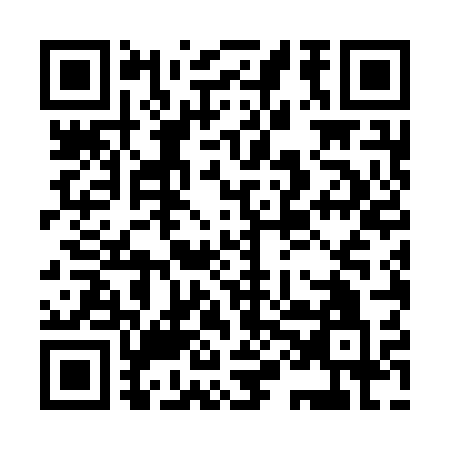 Ramadan times for Arnutovce, SlovakiaMon 11 Mar 2024 - Wed 10 Apr 2024High Latitude Method: Angle Based RulePrayer Calculation Method: Muslim World LeagueAsar Calculation Method: HanafiPrayer times provided by https://www.salahtimes.comDateDayFajrSuhurSunriseDhuhrAsrIftarMaghribIsha11Mon4:144:145:5911:483:455:385:387:1712Tue4:114:115:5711:483:465:395:397:1913Wed4:094:095:5511:473:475:415:417:2014Thu4:074:075:5311:473:495:425:427:2215Fri4:054:055:5111:473:505:445:447:2416Sat4:024:025:4911:473:515:455:457:2517Sun4:004:005:4711:463:525:475:477:2718Mon3:583:585:4411:463:545:485:487:2919Tue3:553:555:4211:463:555:505:507:3120Wed3:533:535:4011:453:565:515:517:3221Thu3:513:515:3811:453:575:535:537:3422Fri3:483:485:3611:453:585:545:547:3623Sat3:463:465:3411:444:005:565:567:3824Sun3:433:435:3211:444:015:575:577:3925Mon3:413:415:3011:444:025:595:597:4126Tue3:393:395:2811:444:036:006:007:4327Wed3:363:365:2511:434:046:026:027:4528Thu3:343:345:2311:434:056:036:037:4729Fri3:313:315:2111:434:066:056:057:4830Sat3:293:295:1911:424:086:076:077:5031Sun4:264:266:1712:425:097:087:088:521Mon4:244:246:1512:425:107:107:108:542Tue4:214:216:1312:415:117:117:118:563Wed4:194:196:1112:415:127:137:138:584Thu4:164:166:0912:415:137:147:149:005Fri4:134:136:0712:415:147:167:169:026Sat4:114:116:0512:405:157:177:179:047Sun4:084:086:0212:405:167:197:199:068Mon4:064:066:0012:405:177:207:209:089Tue4:034:035:5812:395:187:227:229:1010Wed4:004:005:5612:395:197:237:239:12